Перечень изданных и принятых к публикации статей в изданиях, рекомендованных ВАК, по результатам научно-исследовательской деятельности в Алтайском филиале Финансового университета при Правительстве РФ с 2012 по 2023 год№ п/пФИО авторовКафедраНаименование статьиВыходные данные (наименование журнала, год, №, стр.)Объем работы (п.л.)Тираж2023 год2023 год2023 год2023 год2023 год2023 год2023 годМаслихова Е.А., Данилова С.В., Ильиных Ю.М.Экономика ифинансыОценка эффективности современной государственной налоговой политикиВестник Алтайской академии экономики и права. 2023. № 10-1. С. 84-90.0,7Ильиных Ю.М., Козлова Ж.М.Экономика ифинансыАнализ занятости населения в Алтайском крае: проблемы и пути решенияЭкономика. Профессия. Бизнес. 2023. № 3. С. 35-41.0,6Шипулина И.А., Ижболдин-Кронберг А.Р., Боровков А.С.Экономика ифинансыАнализ налогообложения и бюджетного регулирования АПК Алтайского краяФинансы и кредит. 2023. Т. 29. № 9 (837). С. 2143-2168.1,5Маратканова И.В., Маслихова Е.А., Губанищева М.АЭкономика ифинансыКластерный анализ в решении задачи типологии регионов сибирского федерального округа по уровню доходно-имущественного потенциала населенияЭкономика, профессия бизнес, №2, 2023 г., с. 53-64.0,9Маслихова Е.А., Данилова С.В., Ильиных Ю.М.Экономика ифинансыТеоретические аспекты современной государственной налоговой политикиВестник Алтайской академии экономики и права, №4 2023 г.0,9Маслихова Е.А., Данилова С.В., Маратканова И.ВЭкономика ифинансыАнализ демографических показателей агропромышленного и сырьевого регионов РФЭкономика, профессия бизнес, №4, 2023 г.0,9Ижболдин-Кронберг А.Р., Шипулина И.А.Экономика ифинансыОсобенности анализа и оценки финансовой устойчивости некоммерческих организаций на примере Торгово-промышленной палаты Алтайского краяФинансовая аналитика, №4(16), 2023 г., с. 383-403.1,1Ильиных Ю.М.Экономика ифинансыСтраховые посредники в условиях цифровизации экономикиВестник Алтайской академии экономики и права. № 11. 2023. С. 403-408.0,3Богданова М.М.,Косёнкова П.А.Учет и информационные технологии в бизнесеМикрофинансовые организации: современное положение на финансовом рынкеЭкономика, предпринимательство и право. 2023. Т. 13. № 5. С. 1703-1716.0,5Косёнкова П.А.,Левичева С.В.,Глубокова Л.Г.Учет и информационные технологии в бизнесеСостояние развития инфраструктуры сельских территорий Алтайского краяВестник Алтайской академии экономики и права, № 12, (часть 1). 20230,5Кудинова М.Г.,Сурай Н.М.,Левичев В.Е.,Цивилева Л.В.Учет и информационные технологии в бизнесеДинамика развития молочного животноводства в отдельных регионах Сибирского федерального округа России: сравнительный анализ, лидеры отрасли и крупные инвестиционные проектыИнновации и инвестиции, № 12, 20230,6Р.Н. Афонина,Е.В. ЛитвинаОбщегуманитарные науки и межкультурные коммуникацииФормирование экологического сознания в процессе духовно-нравственного развития и воспитания обучающихсяПерспективы науки, № 8(167). 2023. С.222 - 2240,3Р.Н. Афонина,Е.А. ЛесныхЕ.В. ЛитвинаОбщегуманитарные науки и межкультурные коммуникацииГуманитаризация как механизм и средство гуманизации образовательного процесса дисциплинарного уровняГлобальный научный потенциал, № 8(149). 2023. С. 53 - 550,32022 год2022 год2022 год2022 год2022 год2022 год2022 годТеплая Н.А.,Богатырева С.Н.,Положенцева И.В.,Богданова М.М.,Левичева С.В.Учет и информационные технологии в бизнесеМосковский международный рейтинг вузов "три миссии университета" как индикатор достижения целей программы стратегического академического лидерства "Приоритет-2030"Современное педагогическое образование. 2022. № 9. С. 15-23.0,5/0,1Ижболдин-Кронберг А.Р.  Котванов М.В., Котванова С.Г. , Шипулина И.А.Кафедра«Экономика ифинансы»Трансформация сущности товара в цифровой экономике  Вестник Алтайской академии экономики и права. – 2022. – № 5 (часть 1) – С. 46-520,7н/дИльиных Ю.М., Козлова Ж.М.Кафедра«Экономика ифинансы»Анализ бедности населения в Алтайском крае  Экономика Профессия Бизнес: научный рецензируемый журнал. - Барнаул: Изд-во АГУ. - 2022. - №2. – С. 34-40. Режим доступа: http://journal.asu.ru/ec/issue/view/585/2590,7н/дМаслихова Е.А., Ильиных Ю.М.Кафедра«Экономика ифинансы»Сравнительный анализ индивидуальных инвестиционных счетов коммерческих банков РоссииСибирская финансовая школа. 2022. № 2 (146). С. 88-95.0,7н/дСильченко Е.В., Шенкнехт Т.В. Общегуманитарные науки и межкультурные коммуникацииОсобенности использования когненитвно-коммуникативных способов развития профессиональной экономической лексики студентов в процессе обучения английскому языкуВестник КГПУ им. В.П. Астафьева. 2022. № 2 (60). с. 59-660,6/0,32021 год2021 год2021 год2021 год2021 год2021 год2021 годЛевичева С.В. Богданова М.М.,Учёт и информационные технологии в бизнесеИзменения в налоговом и бухгалтерском законодательстве для субъектов малого бизнеса Финансовый бизнес. – М., 2021. – № 4 (201). – С. 110-112.0,51000Ильиных Ю.М., Пирогова Т.В.Экономика и финансыЦифровизация сектора государственного управления: экономический и социальный аспектыСибирская финансовая школа, 2021. №1 (141). С.14-220,841000Кучеренко Т.В., Ковалева И.В., Кудинова М.Г.Экономика и финансыРазвитие сельских территорий в условиях совершенствования локально-производственной специализации: теоретический аспектЭкономика. Профессия. Бизнес. 2021. № 1. С. 46-54.0,87/0,3н/дМаслихова Е.А.,Данилова С.В.,Бойчук А.В.Экономика и финансыОтдельные аспекты организации системы управления затратами на предприятии  Региональные проблемы преобразования экономики. – 2021. - №1. – С. 126-135.1/0,33н/дМищенко И.К.Экономика и финансыЭскалация импортозамещения как реальность и необходимость для совершенствования структуры отечественной экономики Экономика. Профессия. Бизнес. – 2021. № 2. – С.77-830,7н/дЕ.В. Вологдин, О.А. Гражданкина, Е.В. ДьяковаЭкономика и финансыСтатистический анализ уровня жизни населения в Алтайском крае за период 2012 – 2019 гг. Экономика устойчивого развития. - 2021. - №2 (42). - С. 53–58. – http://www.economdevelopment.ru/wp-content/uploads/2021-3-47.pdf0,75н/дИванова В.А.Общегуманитарные науки и межкультурные коммуникацииНоосферный образ человека: реальность и перспективыГуманитарные науки: Вестник Финансового университета. № 6.2021. С.1,12Жердева О.Н.Общегуманитарные науки и межкультурные коммуникацииОбучение формированию связного текста в процессе изучения иностранного языкаВестник Пермского национального исследовательского политехнического университета. Проблемы языкознания и педагогики 2021. № 2. С. 111-123.0,9/0,353002020 год2020 год2020 год2020 год2020 год2020 год2020 годГлубокова Л.Г., Коханено Д.В., Левичева С.В.,Сёмина Л.А.Учет и информационные технологии в бизнесеСтатистические методы оценки уровня и качества жизни населения в Алтайском краеЛизинг 2020. № 2. С. 76 – 87.0,9500Богданова М. М., Левичева С. В., Ларионова И. А., Кантера Н. Б.Учет и информационные технологии в бизнесеУправленческий учет на малом предприятии Финансовый бизнес. – 2020. – № 2 – С. 30 – 34.0,45/0,12500Ильиных Ю.М.,Селиванова М.А. Экономика ифинансыО роли страховых посредников в условиях цифровой экономикиФинансовая аналитика. 2020. №1. С. 13-180,54н/дИльиных Ю.М.,Аксенова Е.А. Экономика ифинансыВлияние фактора отраслевой принадлежности на финансовую устойчивость ресурсоснабжающих организацийЭкономика. Профессия. Бизнес. 2020.  №1.  С. 55-580,35н/дИльиных Ю.М.,Коляда Н.И.Экономика ифинансыОсобенности антиинфляционного регулирования Банка РоссииЛизинг. 2020. №3. С. 33-410,54н/дГорбунов Ю.В., Поволоцкая О.АЭкономика ифинансыУправление сельскохозяйственным предприятием в условиях несостоятельностиЭкономика. Профессия. Бизнес.   № 1, 2020 г. С.49-540,6500Мищенко И.К.Экономика ифинансыИспользование имитационного моделирования для повышения эффективности швейного производства Известия Алтайского государственного университета. 2020. № 1 (111). С. 105-110.0,6/0,210002019 год2019 год2019 год2019 год2019 год2019 год2019 годКунгуров А. Л., Кунгурова О.Ф.Общегуманитарные науки и межкультурные коммуникацииИсследование многослойных разнокультурных комплексов Верхнего Причумышья: Усть-шамонихаТеория и практика археологических исследований. 2019. № 1 (25). С. 7-15 0,9 п.л100Глубокова Л. Г., Коханенко Д. В., Ильина М. А.Косёнкова П.А.Учет и информационные технологии в бизнесеАнализ показателей целей устойчивого развития сельских территорийЭкономика и предпринимательство. 2019. № 11 (112). С. 567-573.1/0,25500Косёнкова П.А.,Коханенко Д. В.,Глубокова Л. Г., Левичева С. В.Учет и информационные технологии в бизнесеАнализ индекса человеческого развития как основного показателя качества жизни населения алтайского краяЭкономика и предпринимательство. 2019. № 11 (112). С. 1146-1151.07/0,18500Кучеренко, Т.В., Кузеванова, О.М., Шевелев, С.Ю.Общегуманитарные науки и межкультурные коммуникацииСтимулирование устойчивого развития трансграничной зоны Алтайского края с Республикой Казахстан на основе принципиальных особенностей размещения доминирующих локальных рынковЭкономика и предпринимательство. -  №  10 (111). - 2019.С. 312-3170,5/0,3100Кучеренко, Т.В., Кузеванова, О.М., Шевелев, С.Ю., Темербаев, С.А.Общегуманитарные науки и межкультурные коммуникацииКонцепция развития локальных территорий и рынков в трансграничной зоне в Алтайском краеЭкономика и предпринимательство. №  11 (112).- 2019. – С. 462-468. 0,5/0,4100Кунгуров А.Л., Кунгурова О.Ф.Общегуманитарные науки и межкультурные коммуникацииИстория открытия и начальные этапы изучения Фирсовского археологического микрорайонаИзвестия АлтГУ. Исторические науки и археология. – 2019. – №.6 (110).– С. 101 - 104. 0,4/0,2 п.л.100Елистратова Т.Г., Межина М.В., Разгон А.В.«Экономика, менеджмент и маркетинг»Гендерные аспекты трудовой мотивации Финансовая экономика. Всероссийский научно-аналитический журнал. – №8. – 2019. -стр. 34-36.. 0,6800Межина М.В., Ломакина О.В.«Экономика, менеджмент и маркетинг»Современное состояние кредитования малых форм хозяйствования в АПК Финансовая экономика. - 2019 г. - №14. – С.961-967.0,8800Гриценко Г.М., Межина М.В., Поволоцкая О.А.«Экономика, менеджмент и маркетинг»Стратегические направления развития сельских территорий региона аграрной специализации (на примере Алтайского края) Управленческие науки Т.9, № 3, 2019г. С.6-17. -0,8Фасенко Т.Е., Иванова В.А., Глотова Н.И«Экономика, менеджмент и маркетинг»Социально-экономические условия развития сельскохозяйственной кооперации: на примере алтайского края. Научные труды Вольного экономического общества России. 2019. Т. 218. № 4. С. 434-448.0,8500Глубокова Л.Г., Коханенко Д.В., Семиколенова М.Н., Глубоков И.О.Учет и информационные технологии в бизнесеСтратегический анализ как инструмент моделирования развития компанииЛизинг. 2019. № 4. С. 3-17.0,9500Ковалева И.В., Семина Л.А., Глубокова Л.Г., Эргардт О.И., Бобровская Т.В., Герман О.И.Учет и информационные технологии в бизнесеРазвитие технологий цифровой экономики в сельском хозяйствеЭкономика и предпринимательство. 2019. № 3 (104). С. 90-93.0,51000Аллачева Е.А., Жевнов Д.А., Коханенко Д.В., Жданова Е.М.Учет и информационные технологии в бизнесеПовышение производительности труда с помощью инструментов организации эффективного рабочего пространства "5с"Фундаментальные исследования. 2019. № 4. С. 12-18.0,6Полетаев Г.М., Старостенков М.Д., Ракитин Р.Ю., Целлермаер В.Я., Ильина М.А.Учет и информационные технологии в бизнесеОпределение радиуса тройных стыков границ наклона в никеле: молекулярно-динамическое моделированиеИзвестия высших учебных заведений. Физика. 2019. Т. 62. № 4 (736). С. 109-114.0,4500Полетаев Г.М., Старостенков М.Д., Зоря И.В., Ильина М.А.Учет и информационные технологии в бизнесеМолекулярно-динамическое исследование миграции точечных дефектов в упорядоченном сплаве cupt в условиях деформацииДеформация и разрушение материалов. 2019. № 3. С. 2-7.0,5Zorya I.V., Poletaev G.M., Rakitin R.Y., Ilyina M.A., Starostenkov M.D.Учет и информационные технологии в бизнесеInteraction of impurity atoms of light elements with self-interstitials in FCC metalsПисьма о материалах. 2019. Т. 9. № 2 (34). С. 207-211.0,5500Неверов П.А., Пислегина Н.В.Учет и информационные технологии в бизнесеАнализ рынка фитопрепаратов России и алтайского края: тенденции развития потребительского спроса, проблемы и прогнозыГуманитарные, социально-экономические и общественные науки. 2019. № 5. С. 217-222.0,5500Ильиных Ю.М.Кафедра«Финансы и кредит»Этапы цифровой трансформации страхового рынка РоссииЛизинг. 2019. № 2. С. 38-470,6н/дПирогова Т.В., Поцелуев Н.Ю., Жукова О.В.,Филиппова С.П.Кафедра«Финансы и кредит»Региональная практика оказания высокотехнологичной медицинской помощи: финансовый аспектАзимут научных исследований: экономика и управление. 2019. Том 8. №2 (27). С. 304-3070,6/0,152002018 год2018 год2018 год2018 год2018 год2018 год2018 годГлубокова Л.Г. и др.Кафедра «Учет и информационные технологии в бизнесе»Роль экологического менеджмента в формировании и развитии рынка органической продукции агроориентированного регионаЭкономика и предпринимательство. 2018. № 1 (90). С.. 234-237.0,3/0,2500Селиванова М.А., Тюнин Д.А., Богданова М.М.Кафедра«Финансы и кредит»Применение новых технологий в финансовой сфере в современных условияхФинансовый бизнес. 2018. №6. С. 27-330,6/0,21000Колобова Э.И.Кафедра«Финансы и кредит»Практика применения методов оптимизации структуры капиталаФинансовая экономика. 2018. № 9. С. 251-255.0,41000Мишенко И.К.«Экономика, менеджмент и маркетинг»Обоснование влияния инвестиций в отдельные отрасли на экономический рост методом имитационного моделированияФинансовый Бизнес. – 2018. – №60,5500 Жердева О.Н.,Шелкова С.В. Общегуманитарные науки и межкультурные коммуникацииОсобенности смысловой структуры пунктуации в сложных предложениях в английском и немецком языкахВестник Воронежского государственного университета. Серия: Лингвистика и межкультурная коммуникация. 2018. № 4. С. 162-167 0,9 п.л .300 Сильченко Е. В., Шенкнехт Т.В. Общегуманитарные науки и межкультурные коммуникацииКогнитивные основы обучения профессиональной экономической лексикеБалтийский Гуманитарный журнал, 2018, №4 0,5200Коханенко Д.В., Алябьева Е.В., Шевелев С.Ю., Кунгурова О.Ф.Кафедра «Учет и информационные технологии в бизнесе»«Общегуманитарные науки и межкультурные коммуникации»Применение андрагогического подхода в обучении студентов.Среднее профессиональное образование. – 2018. -№ 6. стр. 46-48. 0,381000Kokhanenko D.V.,  Iliina M.A. . и др.Кафедра «Учет и информационные технологии в бизнесе»Molecular Dynamics Investigation of Grain Boundaries Tensionsin Triple Junctionsin Nickel (Молекулярно-динамическое исследование напряжения в тройном стыке границ зёрен Никеля).Физикаимеханикаматериалов Materials Physics and Mechanics. - 2018. - V.36, №1. - P. 85-91. 0,45Неверов П.А.
Пислегина Н.В.Глубокова Л.Г.Кафедра «Учет и информационные технологии в бизнесе»Имплементация риск-ориентированного подхода к планированию проверок службой внутреннего аудита.Экономика и предпринимательство. 2018. № 11 . 0,5500Glubokova L. . и др.Кафедра «Учет и информационные технологии в бизнесе»Состояние и тенденции рынка органических продуктов в РоссииJournal of Engineering and Applied Scinces. – 2018.0,7Глубокова Л.Г. и др.Кафедра «Учет и информационные технологии в бизнесе»Разработка системы показателей для анализа эффективности развития предприятий металлургической промышленностиЭкономика и предпринимательство. 2018. № 5 с.898-901 .0,5500Жевнов Д.А.Кафедра «Учет и информационные технологии в бизнесе»Инновационное развитие бизнеса. Статистический контроль процессов в методике «Шесть сигм»Мир новой экономики. 2018. №1. с.66-780,5Глубокова Л.Г.Кафедра «Учет и информационные технологии в бизнесе»PEST –анализ сельскохозяйственного производства  региона Вестник Южно-Уральского государственного университета. Серия: Экономика и менеджмент.2018. Т. №3 с.16-24 120,5Глубокова Л.Г.Кафедра «Учет и информационные технологии в бизнесе»Проблемы и перспективы развития трансграничных территорий в условиях диверсификации экономики агроориентированного  регионаЭкономика и предпринимательство. 2018. № 9с.1316-1319 .0,5Глубокова Л.Г.Кафедра «Учет и информационные технологии в бизнесе»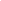 Вестник Курской государственной сельскохозяйственной академии.2018 №5 с.157-1630,5Iliina M.A . и др.Кафедра «Учет и информационные технологии в бизнесе»Necessary duration of molecular dynamics simulation for calculation of self-diffusion coefficient during migration of different point defects in nickelИзвестия Алтайского государственного университета. 2018. № 1 (99). С. 39-43.0,5Ковалева И.В., Семина Л.А., Гражданкина О.А., Глубокова Л.Г.Кафедра «Учет и информационные технологии в бизнесе»Роль экологического менеджмента в формировании и развитии рынка органической продукции агроориентированного регионаЭкономика и предпринимательство. 2018. № 1 (90). С. 234-237.0,4Коханенко Д.В. и др. Кафедра «Учет и информационные технологии в бизнесе»Исследование влияния примеси водорода на миграцию границ зерен наклона в палладииИзвестия высших учебных заведений. Физика. 2018. Т. 61. № 7 (727). С. 47-510,4Глубокова Л.Г. Ковалева И.В., Семина Л.А., Булатова Г.А., , Зайцева Т.М.Кафедра «Учет и информационные технологии в бизнесе»Финансовые аспекты устойчивого социально-экономического развития сельских территорий Алтайского краяФинансовая экономика. 2018. № 5. С. 442-446.0,4 Богданова М.М., Кузеванова О.М., Шевелев С.Ю. «Учет и информационные технологии в бизнесе» «Общегуманитарные науки и межкультурные коммуникации»Психологические аспекты интерактивного обученияСреднее профессиональное образование. – 2018. - № 6  0,5/0,3100Сильченко Е.В., Шенкнехт Т.В.«Общегуманитарные науки и межкультурные коммуникации»Национально-культурная специфика асимметричных именований лица в немецком языкеМир науки, культуры, образования. № 2 (69). 2018. - С. 564-566.(0,25 п.л.)0,5/0,25 п.л. 500Мочалова Л.А., Кулагина М.Е.Кафедра«Финансы и кредит»Методологические особенности оценки финансовой устойчивости и платежеспособности торговых организаций в современных условиях.Финансы и кредит. 2018. Т. 24. № 7 (775). С. 1575-15961,517800Шипулина И.А.ЭМиМОценка влияния налоговой политики на финансовые результаты и эффективность сельского хозяйства Алтайского краяРегиональная экономика: теория и практика – 2018. – №9. 0,5500Ломакина О.В.ЭМиМУправление рисками при реализации образовательного проекта Высшее образование сегодня. – 2018. – №10. – С. 64- 72.0,5500Поволоцкая О.А. Абубакарова Е.В., Жердева О.Н.ЭМиМ «Общегуманитарные науки и межкультурные коммуникации»Использование интерактивных методов в процессе языковой подготовки летного составаЯрославский педагогический вестник № 4, 2018 г. С. 124-130.0,4500Мишенко И.К.ЭМиМОбоснование влияния инвестиций в отдельные отрасли на экономический рост методом имитационного моделированияФинансовый Бизнес. – 2018. – №60,55002017 год2017 год2017 год2017 год2017 год2017 год2017 годЖердева О.Н., Савочкина Е.А.«Общегуманитарные науки и межкультурные коммуникации» «Деривационное моделирование жанра (на примере юридического триллера)» Сибирский филологический журнал. 2017. № 2. С. 123-135.0,9/0,45300Жердева О.Н., Савочкина Е.А.«Общегуманитарные науки и межкультурные коммуникации»«Фет – переводчик немецкой поэзии: стиховедческий аспект»Вестник Воронежского государственного университета. Серия: Филология. Журналистика. 2017. № 2. стр. 21-25 0,5/0,25300Колобова Э.И.Кафедра «Финансы и кредит» Барнаульского филиала Оценка устойчивости региональной экономики и финансовой системыЭкономика и предпринимательство. 2017. № 5-2 (82-2). С. 901-905.0,51000Сошников  А.А., Дробязко О.Н., Компанеец Б.С., Цуканов А.В. Каф. «Математика и информатика»Обеспечение эффективной защиты от коротн\ких замыканий внутренних сетей объектов АПКДостижения науки и техники АПК.- 2017.Т.31, №3. С.54-570,4500Полетаев Г. М., Новоселова Д. В., Коваленко В. В., Гурова Н. М., Коханенко Д. В.УиИТвБВклад внесенных точечных дефектов в самодиффузию по малоугловым границам кручения в ГЦК металлахХимическая физика и мезоскопия. 2017. Т. 19, № 3. С. 379-388.0,6500Богданова М.М.Бухгалтерский учет аудит статистикаГосударственная поддержка сельского хозяйства в регионах: сравнительный анализ эффективности реализации М., Финансовый бизнес, 2017, № 4,  стр. 11-120,41000Фасенко Т.Е.Экономика, менеджмент и маркетинг Влияние социально-экономических факторов на развитие ипотечного жилищного кредитования (на материалах Алтайского края)Финансы: теория и практика. 2017. – №3. С. 158-165.0,5Глубокова Л.Г., Герман О.И.Кафедра «Бухгалтерский учет, аудит, статистика»Анализ современных тенденций формирования бухгалтерской (финансовой) отчетности в отечественной и международной практикеЭкономика и предпринимательство. №1, 2017. с. 715-7200,3500Иванова В.А.Кафедра «Философии, истории и право»Переменчивая строгость языка наукиГуманитарные науки. Вестник Финансового университета. 2017. Том 7. №1. С.42-47.0,6 усл.печ.л100Мищенко В.В., Мищенко И.К.Кафедра «Экономика, менеджмент и маркетинг»Импортозамещение в Алтайском крае: промежуточные результаты и перспективы развития ЭКО. – 2017. -№ 5. С. 125-141 (журнал включен в список ВАК, ядро РИНЦ, Russian Science Citation Index на платформе Web of Science).С. 141(0,2 п.л)100Алябьева Е.В., Ильина М.А., Коханенко Д.В.Каф. «Математика и информатика»Формирование финансовой грамотности студентов средствами математических дисциплинКонкурентоспособность в глобальном мире: экономика, наука, технологии. – 2017 № 60,56100Ижболдин-Кронберг А.Р., Губарь А.И., Губарь Е.А.Кафедра «Экономика, менеджмент и маркетинг»К вопросу о феномене трансформационных изменений в системах управления социально-экономическими процессами (статья)Гуманитарные науки. Вестник Финансового университета, № 2, 2017. – с.31-40 0.6 п.л. 0.2 п.л.1002016 год2016 год2016 год2016 год2016 год2016 год2016 годКулагина М.Е.Кафедра «Финансы и кредит»Государственный риск -менеджмент, как основа финансовой безопасности страныЭкономика и предпринимательство. 2016. № 11-2 (76-2). С. 108-113.0.5500Матяш И.В.Кафедра «Финансы и кредит»Устойчивый рост и добавленная стоимость предприятияАудит и финансовый анализ. 2016. № 6. С. 108-117.0,7Богданова М.М., Носкова О.Г.Кафедра «Бухгалтерский учет, аудит, статистика»Обзор поправок и изменений, внесенных в законодательные акты Российской Федерации по вопросам развития малого предпринимательстваФинансовый бизнес. 2016. № 4. С. 59-63 0,4/0,21000Матяш И.В.Кафедра «Финансы и кредит»Управление устойчивым инвестиционным ростом компанииФинансовая аналитика: проблемы и решения. 2016. № 44 (326). С. 41-510,62500Мансков С. А., Куляпин А. И., Колесов И.Ю., Мансурова В.Д., Лукашевич Е.В., Семилет Т.А., Фотиева И.В., Деминова М.А. Шелкова С. В.Кафедра «Философии, истории и право»Динамика языка в реалиях современности: междисциплинарный межвузовский круглый стол ученых.Социодинамика. — 2016. - № 9. - С.30-45. DOI: 10.7256/2409-7144.2016.9.20353. URL: http://e-notabene.ru/pr/article_20353.html1 п.л./0,1−Жердева О.Н., Савочкина Е.АКафедра «Философии, истории и право»Фет- переводчик Гейне: средства передачи иронииФилология и человек. 2016. № 4. С. 50-66.1,4 /1,2 усл.печ.л500Жевнов Д.А. Математики и информатики Инновационное развитие бизнеса. Статистика выводов в методике «Шесть Cигм» Мир новой экономики. – 2016. №1. С. 77-89 1 1000 Богданова М.М. Бухгалтерский учет аудит статистика Обзор поправок и изменений, внесенных в законодательные акты Российской Федерации по вопросам развития малого предпринимательства М., Финансовый бизнес, 2016, № 4, стр. 59- 63 0,4 1000 Глубокова Л.Г. Бухгалтеский учет аудит статистика Учетно-аналитические аспекты формирования информации об издержках обращения в бухгалтерском учете и финансовой отчетности Экономика и предпринимательство.2016. - № 9. С.589-593 0,5 600 Разгон А.В. «Экономика, менеджмент и маркетинг» Сравнительная оценка активности сообществ в социальных сетях вузов г. Барнаула по экономическим направлениям подготовки Вестник Алтайской академии экономики и права. – 2016. – №1 (43). – С. 100-104 0,4 500 Кулагина М.Е. «Финансы и кредит» Методика финансового обоснования инвестиционной привлекательности регионов Экономика и предпринимательство. – М.: Сам Полиграфист 2016. - №3 (часть 2). – С. 316-321. 0,5 1000 Кулагина М.Е. Кафедра «Финансы и кредит» Финансовое обоснование инвестиционной привлекательности регионов Финансовая аналитика: проблемы и решения. – М.: Изд-во «Финанспресс», 2016. - №26 (308). С. 2-16. 1,0 1170 2015 год2015 год2015 год2015 год2015 год2015 год2015 годАфанасьева М.А., Руденко А.М. Кафедра «Финансы и кредит». Проблемы обеспечения ликвидности коммерческих банков в современных условиях Вестник Алтайской науки. – 2015. - №1(23). – С.62-68. 0,7/ 0,35 100 Афанасьева М.А., Ильиных Ю.М Кафедра «Финансы и кредит». Развитие системы имущественного страхования от рисков чрезвычайных ситуаций и стихийных бедствий в Алтайском крае Вестник Алтайской науки. –2015. - №2(24). – С.68-73 0,5/ 0,25 100 Афанасьева М.А., Панасюк Я.М. Кафедра «Финансы и кредит». Проблемы кредитования сельского хозяйства в современных условиях Вестник Алтайской науки. –2015. - №3-4. – С.99-103 0,8/ 0,4 100 Воронова Н.А. Кафедра «Финансы и кредит». Государственное регулирование финансовых отношений в реальном секторе экономики Алтайского края Вестник Алтайской науки. - 2015. - №3-4. – С.99-103 0,5 100 Зиновьев А.Г., Щетинин Е.Н. «Бухгалтерский учет, аудит, статистика» Особенности имущественного налогообложения физических лиц России и Болгарии Вестник Алтайской науки. – 2015. - №2(24). – С.290-295 0,8/ 0,4 100 Ильиных Ю.М., Афанасьева М.А. Кафедра «Финансы и кредит». Проблемы реализации ФЗ-225 «Об обязательном страховании гражданской ответственности владельца опасного объекта за причинение вреда в результате аварии на опасном объекте» Вестник Алтайского государственного аграрного университета, 2015 0,2/ 0,1 100 Колобова Э.И. Кафедра «Финансы и кредит». О проблемах и перспективах современной амортизационной политики в Российской Федерации Вестник Алтайской науки. – 2015. - №2(24). – С.68-73 0,5 100 Колобова Э.И. Кафедра «Финансы и кредит». Реализация региональной политики поддержки малого бизнеса в Алтайском крае. Вестник Алтайской науки. - 2015. - №2(24). – С.274-277 0,5 100 Кулагина М.Е. Кафедра «Финансы и кредит». Особенности формирования финансовых ресурсов субъектов малого предпринимательства в современных условиях (на примере Алтайского края) Вестник Алтайской науки. - 2015. - №3-4. – С.290-295 0,5 100 Левичева С.В. Пислегина Н.В. Кафедра «Бухгалтерский учет, аудит, статистика» Концепции капитала как средство коммуникации со стейкхолдерами в целях сохранения инвестиционной привлекательности компании (научная статья) Вестник Алтайской науки, 2015. - № 2 (24) – С. 195-200 0,5 1000 Левичева С.В. Пислегина Н.В. Кафедра «Бухгалтерский учет, аудит, статистика» Особенности применения риск – ориентированного подхода к ведению бухгалтерского учета и формированию бухгалтерской (финансовой) отчетности (научная статья) Вестник Алтайской науки, 2015. - № 3-4 – С. 306-311 0,4 1000 Левичева С.В., Пислегина Н.В. «Бухгалтерский учет, аудит, статистика» Особенности формирования финансовых ресурсов субъектов малого предпринимательства в современных условиях (на примере Алтайского края) Вестник Алтайской науки. – 2015. - №2(24). – С.290-295 0,5/ 0,25 Лукина Е.В. ЭМиМ К вопросу оценки инновационного потенциала предприятия Вестник алтайской науки -2015 - №3-4 (25) 0,4 500 Межина М.В. ЭМиМ  Развитие агарного сектора АПК Алтайского края Вестник АГАУ -2015. -№ 7(129)- С.176-181 0,2 500 Мищенко И.К. ЭМиМ Современные подходы к классификации регионов с позиций структурно-экономического развития Вестник алтайской науки -2015 - №2 (24) 0,6 500 Мищенко И.К. ЭМиМ Автономные учреждения культуры: финансово- экономические аспекты управления и развития Вестник алтайской науки -2015 - №3-4 (25) 0,2 500 Мищенко И.К. ЭМиМ Роль пивоваренной промышленности в экономике Алтайского края Вестник алтайской науки -2015 - №3-4 (25) 0,3 500 Мищенко И.К. ЭМиМ О повышении роли территориальных учреждений банка России как мегарегулятора финансового рынка Вестник алтайской науки -2015 - №3-4 (25) 0,2 500 Неверов П.А. Щетинин Е.Н. Зиновьев А.Г. Кафедра «Бухгалтерский учет, аудит, статистика» Исследование динамики финансового состояния аграрных организаций Алтайского края (статья ВАК) Экономика и предпринимательство. 2015. № 3-2 (56-2). С. 247-251.* 0,6 3000 Неверов П.А. Аманжолова Б.А. Кафедра «Бухгалтерский учет, аудит, статистика» Внешний контроль качества аудита: этапы и перспективы развития (статья ВАК) Вестник НГУЭУ. 2015. № 2. С. 192-204. * 1,0 500 Неверов П.А., Сурай Н.М., Торгашова Н.А., Черных А.А. Кафедра «Бухгалтерский учет, аудит, статистика» Сравнительная модель контроля качества аудита в России и Китайской народной республике Вестник АГАУ – 2015 - №10 (132). – С. 118-123* 0,6 500 Носкова О.Г. Кафедра «Бухгалтерский учет, аудит, статистика» Организация учета затрат на выполненные работы и оказанные услуги в ООО «Коксохиммонтажник» Экономика и предпринимательство» - 2-15 - № 3 (56) С. 652 0,3 3000 Пирогова Т.В. Кафедра «Финансы и кредит». Реализация субфедеральной долговой политики на современном этапе (на примере Алтайского края) Сибирская финансовая школа. - 2015. - № 6. 1 100 Пирогова Т.В., Баранова И.В. Кафедра «Финансы и кредит». Реформирование государственного сектора экономики системы управления государственным имуществом: 19992014 годы Сибирская финансовая школа. - 2014. - № 5. – С. 3-12 1,2 100 Поволоцкая О.А. ЭМиМ Развитие социальной сферы агропромышленного региона как показатель качества формирования и использования человеческого капитала Вестник алтайской науки -2015 - №3-4 (25) 0,6 500 Рау Э.И. Кафедра «Финансы и кредит». Как защищены вкладчики коммерческих банков Вестник Алтайской науки. – 2015. - №2(24). – С.450-452 0,2 100 Руденко А.М. Кафедра «Финансы и кредит». Оценка восприятия новых стандартов ликвидности российскими коммерческими банками Вестник Алтайской науки. – 2015. - №1(23). – С.224-228 0,5 100 Руденко А.М., Бородин В.А., Кулагина М.Е. Кафедра «Финансы и кредит». Финансовое обеспечение предприятий как основа инновационного развития региона Вестник Алтайской науки. –2015. - №1(23). – С.95-98. 0,4/ 0,15 100 Руденко А.М., Колобова Э.И. Кафедра «Финансы кредит». и  Лизинг - эффективный инструмент формирования активов коммерчески организаций «Экономика и предпринимательство» - 2015. - №5 (ч.1) 0,6/ 0,3 100 Руденко А.М., Колобова Э.И. Кафедра «Финансы кредит». и Современные методы оценки состояния ресурсной базы коммерческих банков   Вестник Алтайской науки. –2015. - №1(23). – С.176-180 0,45 /0,2 2 100 Сбитнева Л.П., Мочалова Л.А., Мукова Л.А., Кафедра «Финансы и кредит».  Особенности имущественного налогообложения физических лиц России и Болгарии о Вестник Алтайской науки. - 2015. - №2(24). – С.290-295 0,5/ 0,2 100 Сбитнева Л.П., Фадеева Л.П., Кафедра «Финансы и кредит».  Оценка прогнозов налогового потенциала Алтайского края о Вестник Алтайской науки. –2015. - №2(24). – С.239-247 0,8/ 0,5 100 Торгашова Н.А. ЭМиМ  Сравнительная модель контроля качества аудита в России и КНР я Вестник АГАУ. – 2015. – №10. – С. 118-123. 0,4 500 Фасенко Т.Е. ЭМиМ Анализ муниципальной финансовой поддержки малого предпринимательства в городе Барнауле Вестник алтайской науки -2015 - №3-4 (25) 0,3 500 Чугаева Т.Д. Кафедра «Бухгалтерский учет, аудит, статистика» Интерпретация данных публичной отчетности для оценки финансового состояния организации и перспектива ее развития Вестник Алтайской науки, 2015. - № 3-4 – С. 568-571 Тираж 1000 экз. № 158* 0,4 1000 Щетинин Е.Н. Кафедра «Бухгалтерский учет, аудит, статистика» Построение многофакторных моделей финансового состояния сельскохозяйственных предприятий для их экспресс-анализа в условиях Алтайского края Вестник Алтайского государственного аграрного университета, Барнаул, 2015, № 4 0,3 1000 Щетинин Е.Н., Зиновьев А.Г. Кафедра «Бухгалтерский учет, аудит, статистика» Проблемы формирования и использования трудовых ресурсов Алтайского края и пути их решения Вестник Алтайской науки, Барнаул, 2015 г., № 2 Тираж 1000 экз. 0,3 1000 Юдина И.Н. Кафедра «Финансы и кредит». Цена возможных ошибок регулирования капитала банков Финансы и кредит. 2015. № 27 (651). С. 13-24.) 0,7 100 2014 год2014 год2014 год2014 год2014 год2014 год2014 годБогданова М.М., Клочихина Т.В.«Бухгалтерский учет, аудит, статистика»Учет и отчетность в бюджетных организациях: особенности и правилаФинансовый бизнес. – 2014. - № 4 (171). – С.53-57;0,5/0,3Богданова М.М.«Бухгалтерский учет, аудит, статистика»Аудит транспортного налога: актуальность, проблемы, методикаВестник Алтайской науки. - Барнаул. – 2014. - № 3. – С. 222-220,3Левичева С.В., Пислегина Н.В.Бухгалтерский учет, аудит, статистика»Актуальные проблемы подготовки корпоративной отчетностиСетевое издание (электронный журнал) «Гуманитарные и социальные науки». 2014. № 2. Официальный сайт: http://www.hses-online.ru0,4/0,2Левичева С.В., Пислегина Н.В.Бухгалтерский учет, аудит, статистика»Инновационные процессы в подготовке корпоративной отчетности коммерческих организацийВестник Алтайской науки, 2014. - № 20,4/0,2Левичева С.В., Пислегина Н.В.«Бухгалтерский учет, аудит, статистика»Верификация как инструмент повышения доверия стейкхолдеров к корпоративной социальной отчетности и валидации их интересовЭкономика и предпринимательство, 2014. - № 60,5/0,25Грибова Е.И. Глубокова Л.Г.«Бухгалтерский учет, аудит, статистика»Оценка и совершенствование действующей системы учета и бюджетирования бизнес-процессов организации.Вестник Алтайского государственного аграрного университета. – 2014. - № 7. с. 187-1930,5/0,25Зиновьев А.Г., Щетинин Е.Н.«Бухгалтерский учет, аудит, статистика»Методологические подходы по определению комплексной оценки трудового потенциалаВестник Алтайской науки, 2014. - № 2 – С.0,5/0,25Зиновьев А.Г., Щетинин Е.Н.«Бухгалтерский учет, аудит, статистика»Особенности формирования комплексной оценки использования трудовых ресурсов на региональном уровнеЖурнал «Вестник НГУЭУ».- Новосибирск.-2014.-№20,8/0,4Копылов Ю.Н«Математика и информатика»Оптимизация инвестиций в развитие предприятия. Ресурсы, информация, снабжение, конкуренция. - 2014. №3 – М.: Типография ЗАО «Новые печатные технологии».- С. 276-278.0,31000Смехнова Г.П.ФИиПО влиянии ракетно-космической деятельности на социальное самочувствие населения, проживающего в зоне экологического риска Электронный журнал «Гуманитарные и социальные науки». 2014. № 2. http://www.hses-online.ru ВАК0,4-Мочалова Л.А.Кафедра «Финансы и кредит». Влияние специфики сельского хозяйства на залог будущего урожая в кредитной сделке Финансы и кредит, № 5.0,5Матяш И.В.Кафедра «Финансы и кредит». Проблемы оценки эффективности интегрированных структур. Финансовая аналитика: проблемы и решения, 2014, июнь, №27(213), с.2-10    0,7Юдина И.Н.Кафедра «Финансы и кредит». Интерпретации финансовой нестабильности и кризисов в пост кейнсианской экономической теории TERRA ECONOMICUS. – Т. 12. - № 3. - 2014 - С. 57-65. (ВАК)  0,7Пирогова Т.В.Кафедра «Финансы и кредит». Управление государственной собственностью РФ: правовой и финансовый аспектСибирская финансовая школа. 2014. №60,5Рау Э.И.Кафедра «Финансы и кредит». Страхование ответственности за неисполнение обязательств по выплате заработной платы работникам в случае банкротства организацииФинансы и кредит. 2014. № 3 (579). С. 51-55.Рау Э.И., Шустова Е.П.Кафедра «Финансы и кредит». Институты и инструменты государственного управления проблемными активами коммерческих банков: опыт России и КазахстанаСибирская финансовая школа. 2014. № 1 (102). С. 63-67.Мищенко И.К.ЭМиМОб объективности оценки знаний студентовВестник Алтайской науки. – Барнаул, – 2014. – №2,3, – С. 84-86.0,2 500Торгашова Н.А.ЭМиМ Синтез теории и практики как основа успешного обучения профессионаловВестник Алтайской науки. – Барнаул, – 2014. – №2,3, – С. 74-78.0,3500Ковалева И.В.ЭМиМУправление ассортиментом молочной продукции на основе экспертных оценок качестваВестник Алтайского государственного аграрного университета. – Барнаул, 2014. – № 6(116). – С. 176-1830,3500Ковалева И.В.ЭМиМК вопросу методологии и методики оценки инвестиционной привлекательности отраслиВестник Алтайского государственного аграрного университета. – Барнаул, 2014. – № 5(115). – С. 166-1700,3500Ковалева И.В.ЭМиМРоль в оптовой торговле высококвалифицированных кадров логистов: теоретический аспектВестник Алтайского государственного аграрного университета. – Барнаул, 2014. – № 6(116). – С. 171-1760,4500Поволоцкая О.А.ЭМиМПроблемы внедрения педагогических инноваций в вузеВестник Алтайской науки. – Барнаул, – 2014. – №2,3, – С. 81-84.0,2500Поволоцкая О.А.ЭМиМКачество и эффективность образования как необходимые условия сбалансированного развития региональной образовательной системыВестник Алтайской науки. – Барнаул, – 2014. – №2,3, – С. 90-94.0,3500Разгон А.В.ЭМиМИнтерактивная лекция как перспективный метод обученияВестник Алтайской науки. – Барнаул, – 2014. – №2,3, – С. 78-81.0,2 500Разгон А.В. ЭМиМПовышение клиентоориентированности вуза на основе использования интерактивных лекций  Гуманитарные и социальные науки. – 2014. – № 2. – С. 420-4230,2(электр.)Межина М.В.ЭМиМРазвитие конкурентоспособного социального потенциала сельского муниципального образования в условиях диверсификации экономикиВестник Алтайского государственного аграрного университета. – Барнаул, 2014. – № 11-12. – С. 101-1060,3500Шипулина И.А.ЭМиМАнализ функционирования института нефтегазовых фондов в РоссииНациональные интересы: приоритеты и безопасность. – Москва: «Финансы и Кредит», 2014. – №4.1,065502013 год2013 год2013 год2013 год2013 год2013 год2013 годЖевнов Д.А.Кафедра «Математика и информатика» Инновационное развитие бизнеса. Использование подходов "Лин" и "Шесть сигм" для оптимизации процессов*Вестник Финансового университета. – 2013. №6.0,3Грибова Е.И.Кафедра «Бухгалтерский учет, аудит, статистика» Развитие экономического управления на предприятиях АПК*Журнал «АПК: экономика, управление»–№4С.47-54––М –– 2013.0,6500Неверов П.А.Кафедра «Бухгалтерский учет, аудит, статистика» Организация внутреннего контроля качества аудиторских услуг в условиях автоматизации процессов и процедур*Аудит и финансовый анализ. - 2013. - N 1. - С. 183-1901500Андреева А.Ю., Кайгородова М.А., Поддубная М.Л.Кафедра «Математика и информатика» Об автоматизации учета нарушений законодательства в сфере образования (на примере Алтайского края)*Вестник Алтайской науки. – 2013. № 3.0,4500Ильина М.А., Копылова Н.Т., Половникова Е.С.Кафедра «Математика и информатика» Формирование управленческих решений с помощью метода обратных вычислений в условиях определенности*Вестник Алтайской академии экономики и права. 2013. № 4. С. 61-66. 0,5500Ильина М.А., Копылова Н.Т., Половникова Е.С.Кафедра «Математика и информатика» Современные методики и опыт преподавания математических дисциплин в экономических вузах*Вестник Алтайской науки. – 2013. № 3.0,3500Копылов Ю.Н.Кафедра «Математика и информатика» Анализ и планирование НДС по операциям, не облагаемым НДС*РИСК: Ресурсы. Информация. Снабжение. Конкуренция. - 2013, №1. - с. 281 - 284 (http://risk-online.ru)0,51000Копылов Ю.Н., Поддубная М.Л.Кафедра «Математика и информатика» Автоматизация формирования индивидуальных заданий и проверки правильности их выполнения*Вестник Алтайской науки. – 2013. № 3.0,3500Свердлов М.Ю., Свердлова Е.Г.Кафедра «Математика и информатика» Атмосфера когерентности как основа повышения эффективности интерактивного занятия в малых группах*Вестник Алтайской науки. – 2013. № 3.0,4500Бородин В.А., Омельченко С.В.Кафедра «Экономика, менеджмент и маркетинг» Стратегические направления развития инновационного потенциала кластера аграрного машиностроения (на материалах НП «Алтайский кластер аграрного машиностроения»)*Вестник алтайской науки. – 2013. – №1. 0,23 500Бородин В.А., Кобозев О.В.Кафедра «Экономика, менеджмент и маркетинг» Региональная инновационная подсистема как элемент современной экономики*Вестник Алтайской академии экономики и права. – Барнаул, 2013. – № 4 (31). 0,35300Бородин В.А., Руденко А.М., Голощапова И.А., Лукина Е.В., Кулагина М.Е., Прибылов А.М.Кафедра «Экономика, менеджмент и маркетинг» Кафедра «Финансы и кредит» Промышленность Алтая на пороге ВТО: оценка и прогнозы*Вестник алтайской науки, Барнаул. – 2013. – № 1. 0,7 500Елистратова Т.Г.Кафедра «Экономика, менеджмент и маркетинг» К вопросу об организации воспитательной работы со студентами* Вестник алтайской науки, Барнаул. – 2013. – № 1.0,3500Ижболдин-Кронберг А.Р.Кафедра «Экономика, менеджмент и маркетинг» Необходимость и особенности использования аудио и видеоматериалов в курсе институциональной экономики* Вестник Алтайской науки. - № 3. – 2013.0,3500Ижболдин-Кронберг А.Р.Кафедра «Экономика, менеджмент и маркетинг» Экономическая власть: актуальность проблемы, границы исследования, основные понятия и категории*Вестник ААЭП. – №7. - 2013. 0,7100Ковалева И.В., Краснов Е.В., Хренова Ю.В.Кафедра «Экономика, менеджмент и маркетинг» Экономическая оценка затрат сельскохозяйственных предприятий Кулундинской природно-экономической зоны Алтайского края* Вестник алтайской науки, Барнаул. – 2013. – № 1.0,7500Ковалева И.В., Макарычев С.С. Кафедра «Экономика, менеджмент и маркетинг» Оценка эффективности социально-экономической политики региона * Вестник Алтайского государственного аграрного университета Барнаул, 2013. – № 8(58). 0,25 200Кожевина О.В.Кафедра «Экономика, менеджмент и маркетинг» Организационные эффекты консалтинга в стратегическом управлении * «Вестник Университета (ГУУ)»; 2013.- № 120,4500Кожевина О.В.Кафедра «Экономика, менеджмент и маркетинг» Исследование развития регионального АПК с использованием аппарата эволюционного моделирования*Известия Алтайского государственного университета. № 1-1 (77).- 2013. 0,6500Кожевина О.В., Балашова С.П., Федулова И.В.Кафедра «Экономика, менеджмент и маркетинг» Управление эффективностью кластерного развития региона* «Вестник Университета (ГУУ)»; 2013.- № 12.0,6500Кожевина О.В., Джумиго Н.А. Кафедра «Экономика, менеджмент и маркетинг» Концептуальные аспекты формирования конкурентных преимуществ организации в условиях стратегического управления* «Вестник Университета (ГУУ)»; 2013.- № 1.0,4500Левичев В.Е. Кафедра «Экономика, менеджмент и маркетинг» Развитие интеллектуального потенциала на основе повышения финансовой грамотности населения* Вестник Алтайской науки. - № 3. - 20130,25500Малахов Р.Г. Кафедра «Экономика, менеджмент и маркетинг» Собственность как этико-экономико-правовой феномен* Кемерово: Вестник КемГУ. – 2013. – № 2. – Т.1. 0,5120Малахов Р.Г. Кафедра «Экономика, менеджмент и маркетинг» Взаимосвязь этики и экономики: попытка формализации*Вестник ААЭП. – 2013. – № 32. – Т.2. 0,5100Мищенко И.К., Мищенко В.В.Кафедра «Экономика, менеджмент и маркетинг» Социальные аспекты современной региональной политики* Вестник Алтайской науки. -– 2013. - № 3.0,3500Павлусенко О.П.Кафедра «Экономика, менеджмент и маркетинг» Экономические и социопсихологические аспекты туризма «Кош-Агачский район» республики Алтай** Вестник Алтайской науки. -– 2013. - № 3.0,3500Поволоцкая О.А.Кафедра «Экономика, менеджмент и маркетинг» Взаимодействие сферы образования с рынком труда* Вестник Алтайской науки. -– 2013. - № 3.0,45500Разгон А.В.Кафедра «Экономика, менеджмент и маркетинг» Природно-географические факторы в реиндустриализации Алтайского края* Вестник Алтайской науки. -– 2013. - № 3.0,3500Торгашова Н.А.Кафедра «Экономика, менеджмент и маркетинг» Профессиональные личностные качества, определяющие эффективность инновационной команды* Вестник Алтайской науки. -– 2013. - № 3.0,25500Фасенко (Кузнецова) Т.Е.Кафедра «Экономика, менеджмент и маркетинг» Формирование интеллектуального потенциала в инновационной организации *Вестник АГАУ2013. – №70,25200Юдина И.Н.Кафедра «Финансы и кредит» Неоклассическая макроэкономика, или новый взгляд на проблему экономического равновесия и роль экономической политики*Журнал экономической теории .- 2013.- № 1 0,4500Панасюк Я.М.Кафедра «Финансы и кредит» Оценка эффективности интеграции компаний на российском рынке*Финансовая аналитика: проблемы и решения: Научно-практический и информационно-аналитический сборник/ ООО «Издательский дом Финансы и Кредит ». – Москва.- №24 (162) -июнь 2013. С. 18-240,6500Мочалова Е.Б., Мочалова Л.А.Кафедра «Финансы и кредит» К вопросу о дефинициях залогового обеспечения* Вестник Алтайской науки. - - 2013. - № 3.0,3500Матяш И.В.Кафедра «Финансы и кредит» Диагностика проекта: анализ динамики факторов уровня затрат*Известия Алтайского государственного университета, 2013. - № 2/2 (78), с.269-2730,4500Санникова И.Н.Кафедра «Бухгалтерский учет, аудит, статистика» Оценка инновационного развития предприятия для управления развитием*Менеджмент в России и за рубежом. – 2013. - № 3.0,41000Мочалова Л.А. Кафедра «Финансы и кредит» Экономическая сущность залога и его место в системе кредитования*Вестник алтайской науки.- 2013. - №2/10,35002012 год2012 год2012 год2012 год2012 год2012 год2012 годЧугаева Т.Д.Экономические показатели оценки конкурентоспособности«Швейная промышленность».,2012 г., № 2.С.25-26 (ВАК)0,4Богданова М.М.Глобализация финансовой отчетности: российская практикаВестник Алтайской науки. – 2012. -№2. –С.3-6. (ВАК)0,3 Неверов П.А.Методика организации внутреннего контроля качества аудиторских услуг на основе процессного подходаАудит и финансовый анализ. - 2012. - N 5. - С. 183-190 (ВАК)0,7Грибова Е.И.Совершенствование организационного механизма экономического управления предприятий на основе внедрения управленческого учета анализаАудит и финансовый анализ №4-М.:Изд-во ООО «РПЦ Офорт».-2012. (ВАК)1,2Копылов Ю.Н.Автоматизация заказов поставки товаров на предприятия торговлиРИСК: Ресурсы. Информация. Снабжение. Конкуренция. - IV, 2011, с. 65 - 69 (http://risk-online.ru) (ВАК)0,3Перепелкин Е.А.Построение робастных оценок средних значений и вариаций двумерных данных на основе спектральной матричной нормыВестник Томского государственного университета. Управление, вычислительная техника и информатика. - 2012. №1. - с. 39 - 47. (ВАК)0,5Попов В.А.Методы оптической диагностики частиц в высокотемпературных потокахПолзуновский вестник, 2012, № 2/1, с. 4 - 7. (ВАК)0,3Попов В.А.О ширине спектральных линийПолзуновский вестник, 2012, № 2/1, с. 21 - 25. (ВАК)0,3Свердлов М.Ю., Свердлова Е.Г.Применение элементов теории погрешностей при оценке рисков управленческих решений Вестник Алтайской академии экономики и права, 2012, вып. 2 (25) - с. 56-60. (ВАК)0,25Смехнова Г.П.Профессиональная подготовка студентов по заочной форме обучения в контексте реформы высшего образованияФилософия образования. (ВАК)0,3Смехнова Г.ПК вопросу формирования социально-гуманитарных компетенций в подготовке бакалавровСоциология образования. 2012. № 4. С. 4-40. (ВАК)0,3Камнев И.М.Концептуальные подходы к определению ставки дисконтирования Финансовая аналитика: проблемы и решения №20 (110) 2012 (ВАК)1,0Камнев И.М. Подходы к обоснованию ставки дисконтированияПроблемы учета и финансов №2, 2012 (ВАК)0,5Юдина И.Н.Роль центральных (национальных) банков как регуляторов финансовой стабильности: урок кризисовСибирская финансовая школа,2012г. №1 С.85-92 (ВАК)0,8Юдина И.Н.Финансовое регулирование: цели, инструменты, охватФинансы и кредит, 2012г. Март. №9 (489). С. 44-52 (ВАК)0,8Кулагина М.Е.Модель оценки потенциала инновационно-инвестиционного развития регионаЖ. Сибирская финансовая школа. Изд-во САФБД.-2012.-№3/92 (ВАК)0,4Брюханова Н.В.Оценка коммерческой деятельности энергосбытовых организаций на основе системы ключевых показателей эффективностиРИСК: Ресурсы, Информация, Снабжение, Конкуренция. 2012. № 2. (ВАК)1,3Брюханова Н.В. Критериальный подход к оценке трансформационных процессов базовых экономических институтов электроэнергетики РоссииСибирская финансовая школа. 2012. № 1. (ВАК)2,0Брюханова Н.В.Трансформация института собственности в процессе реформирования электроэнергетики РоссииОбщество и экономика. 2012. № 2 (ВАК)1,6Брюханова Н.В.Формирование и использование ключевых национальных показателей, ключевых показателей результативности, ключевых показателей эффективности в менеджменте организацийРИСК: Ресурсы, Информация, Снабжение, Конкуренция. 2012. № 2. (ВАК)0,7Брюханова Н.В.Методология формирования интегрированной корпоративной отчетности в электроэнергетикеСибирская финансовая школа. 2012. № 2. (ВАК)0,8Брюханова Н.В. Методология формирования и использования ключевых показателей в менеджменте организацийСибирская финансовая школа. 2012. № 2. (ВАК)0,8Брюханова Н.В. Концептуальный подход к использованию ключевых национальных показателей при формировании государственной энергетической политики и оценке деятельности энергетических компанийРИСК: Ресурсы, Информация, Снабжение, Конкуренция. 2012. № 2 (ВАК)1,2Руденко А.М. Проблемы реализации депозитной политики коммерческих банков в современных условияхВестник Алтайской науки. - 2012. - №2 (ВАК)0,5Земскова Т.Ф. Задачи и проблемы докапитализации банковского сектораВестник Алтайской науки. - 2012. - №2 (ВАК)0,4Мищенко И.К.Эффективность снижения топливно-энергетических расходов на основе газификации предприятия (на примере ЗАО «Бийский маслоэкстракционный завод»)Вестник Алтайской науки. - 2012. - №2 (ВАК)0,4Торгашова Н.А. Анализ основных методик оценки эффективности инвестиций в персонал Вестник ААЭП. - 2012 . - №4 (27) (ВАК)0,3Бородин В.А.Повышение потенциала саморазвития регионов Сибирского федерального округаЭкономика региона. №1 – 2012, Изд-во ИЭУрОРАН (ВАК)0,8